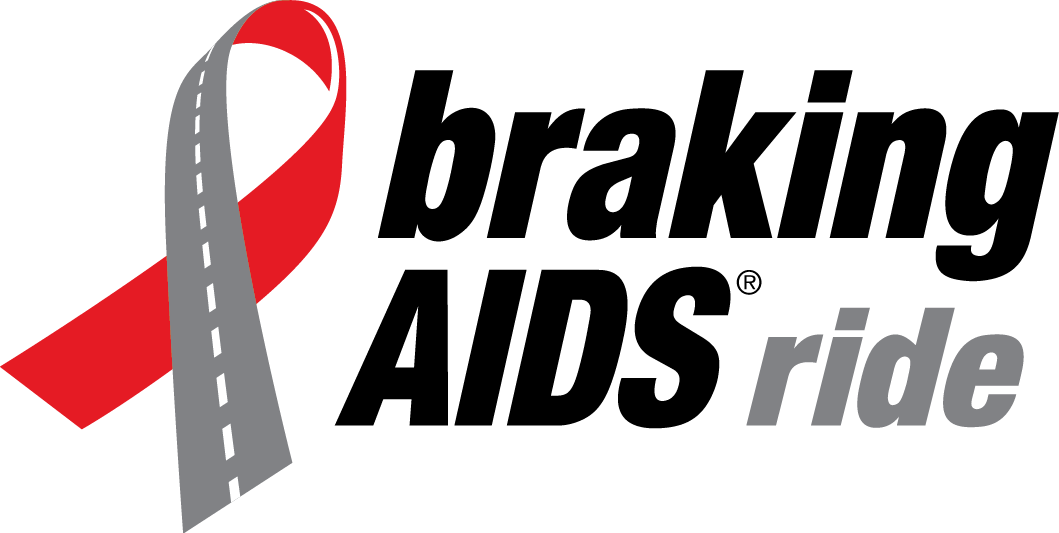 Cycling ApparelOrder FormName: _____________________Please note that all orders must be prepaid by check or credit card by Friday, June 16. Size charts are available online.* Jerseys are available in fitted or relaxed cuts. A detailed size chart is available online. **If you are picking up your apparel from the Global Impact Productions office, at a pre-Ride event, or on Registration Eve in Boston, there is no shipping cost. Otherwise, add $7 for your order. Personal Check. Make check or money order payable to Housing Works and staple to this form. Credit Card. 	 VISA      MasterCard      American Express      DiscoverAccount Number _______________________________  Exp/Mo/Yr _______________Security Code _______________  Signature ___________________________________Please make check payable to Housing Works.Mail this form with payment to:BRAKING AIDS® Ride127 West 26th Street, Suite 402New York, NY 10001Or fax with credit card payment to:212.807.1853ItemMen’s/ Women’s*Size (Circle)Cost, EachQuantityYour CostSleeveless jerseyMen’s/Women’sFitted/RelaxedXS   S   M   L  XL   2XL   3XL$67Short-sleeve jerseyMen’s/Women’sFitted/RelaxedXS   S   M   L  XL   2XL   3XL$68Long-sleeve jerseyMen’s/Women’sFitted/RelaxedXS   S   M   L  XL   2XL   3XL$78Bib shortsMen’s/Women’sXS   S   M   L  XL   2XL   3XL$68Cycling shortsMen’s/Women’sXS   S   M   L  XL   2XL   3XL$68Water bottle$10Shipping**$7Total cost